Prírodopis - Vypracuj pracovný list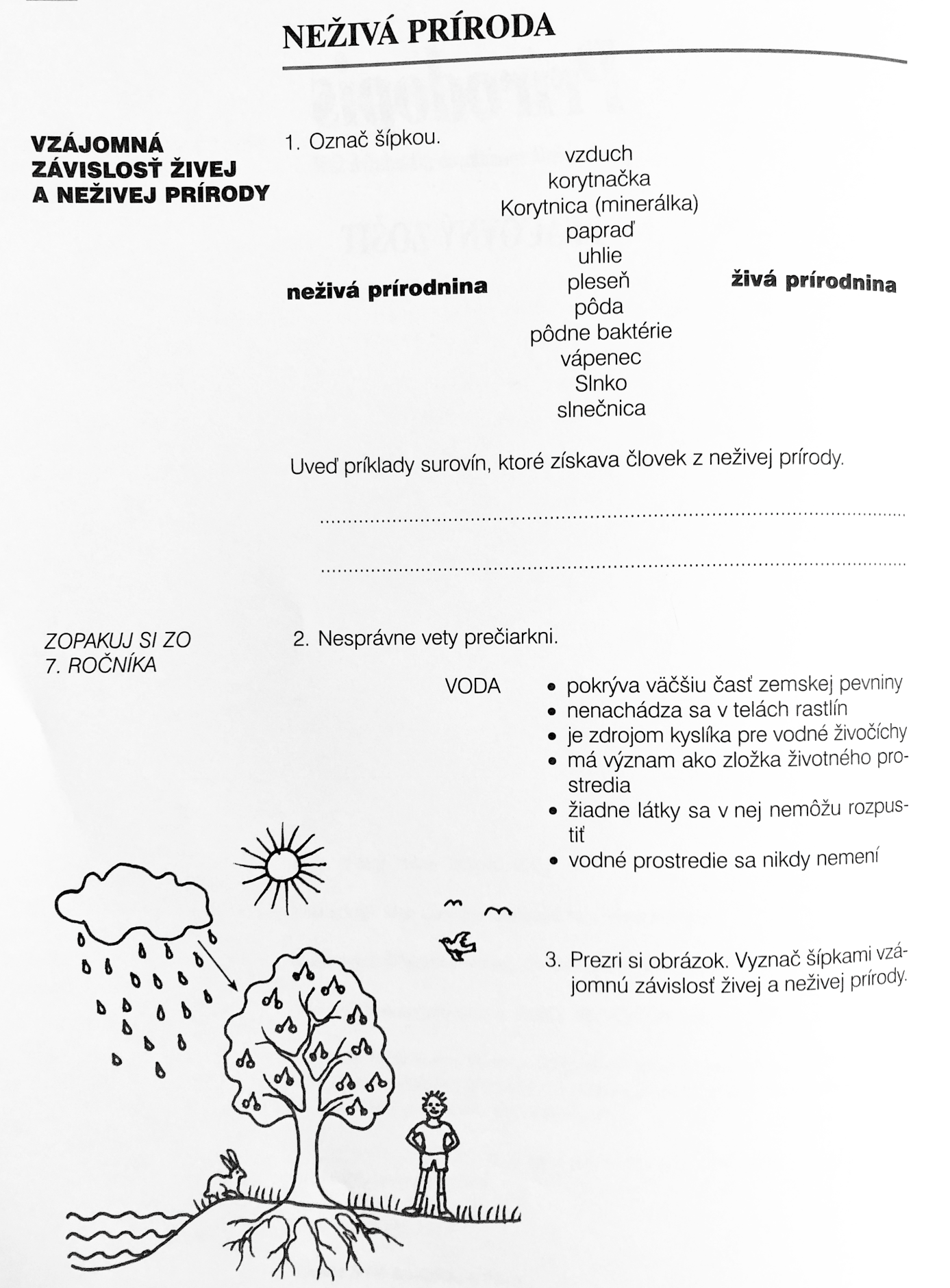 Matematika  - vypočítaj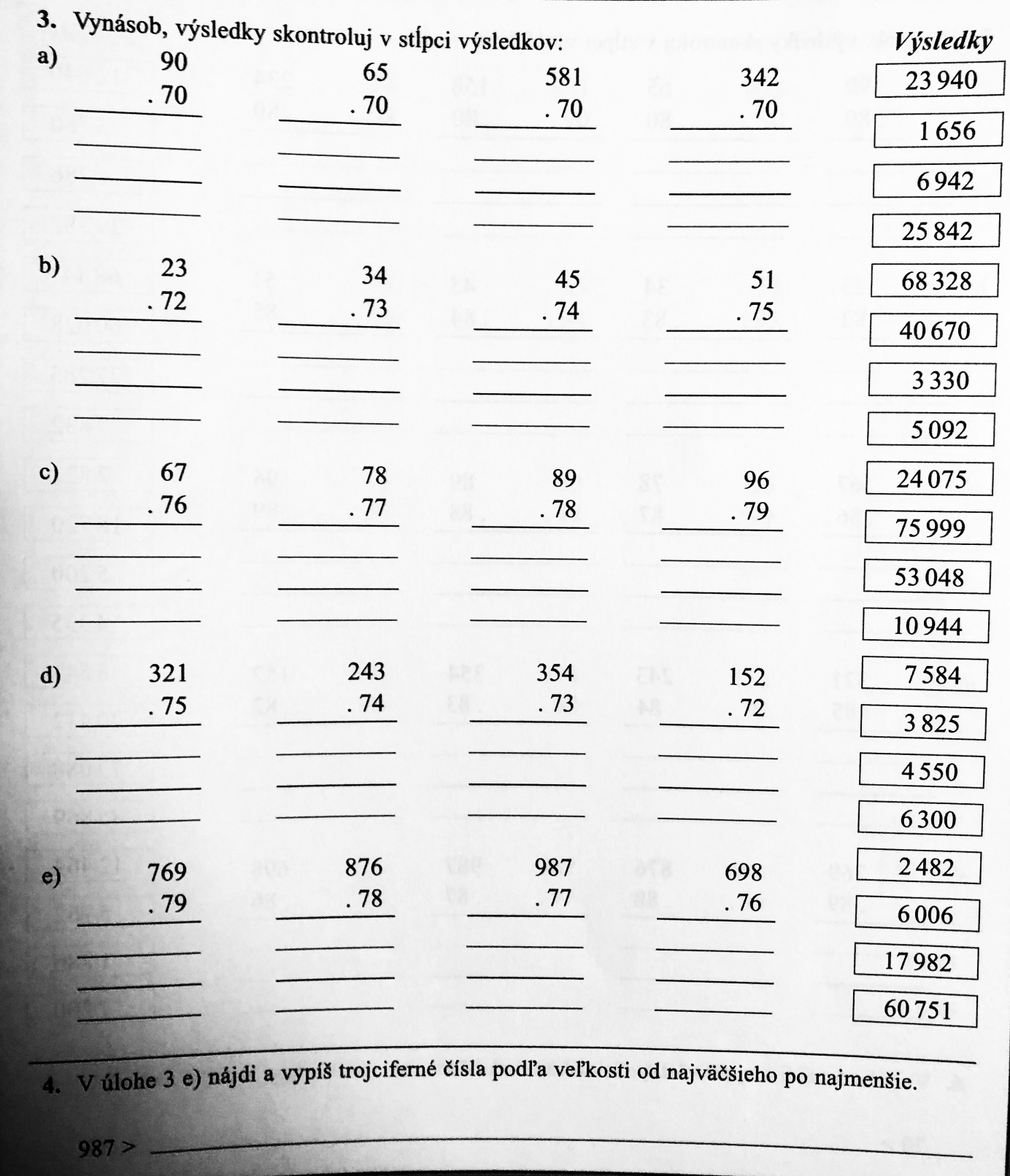 Slovenský jazyk  - vypracuj pracovný list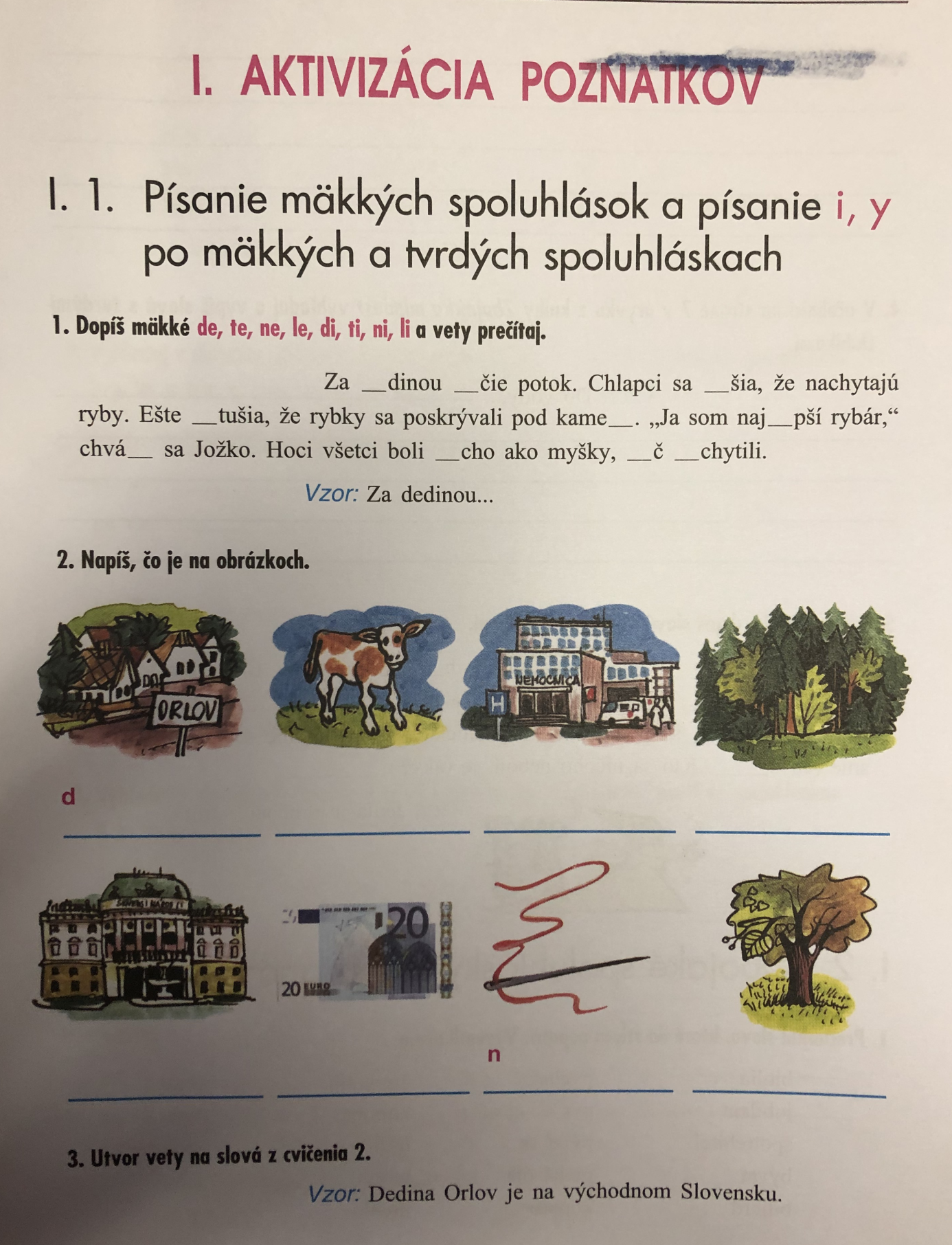 